ภาคผนวกรูปภาพกิจกรรมโครงการ ชุมชนปลอดบุหรี่ตำบลเชิงคีรี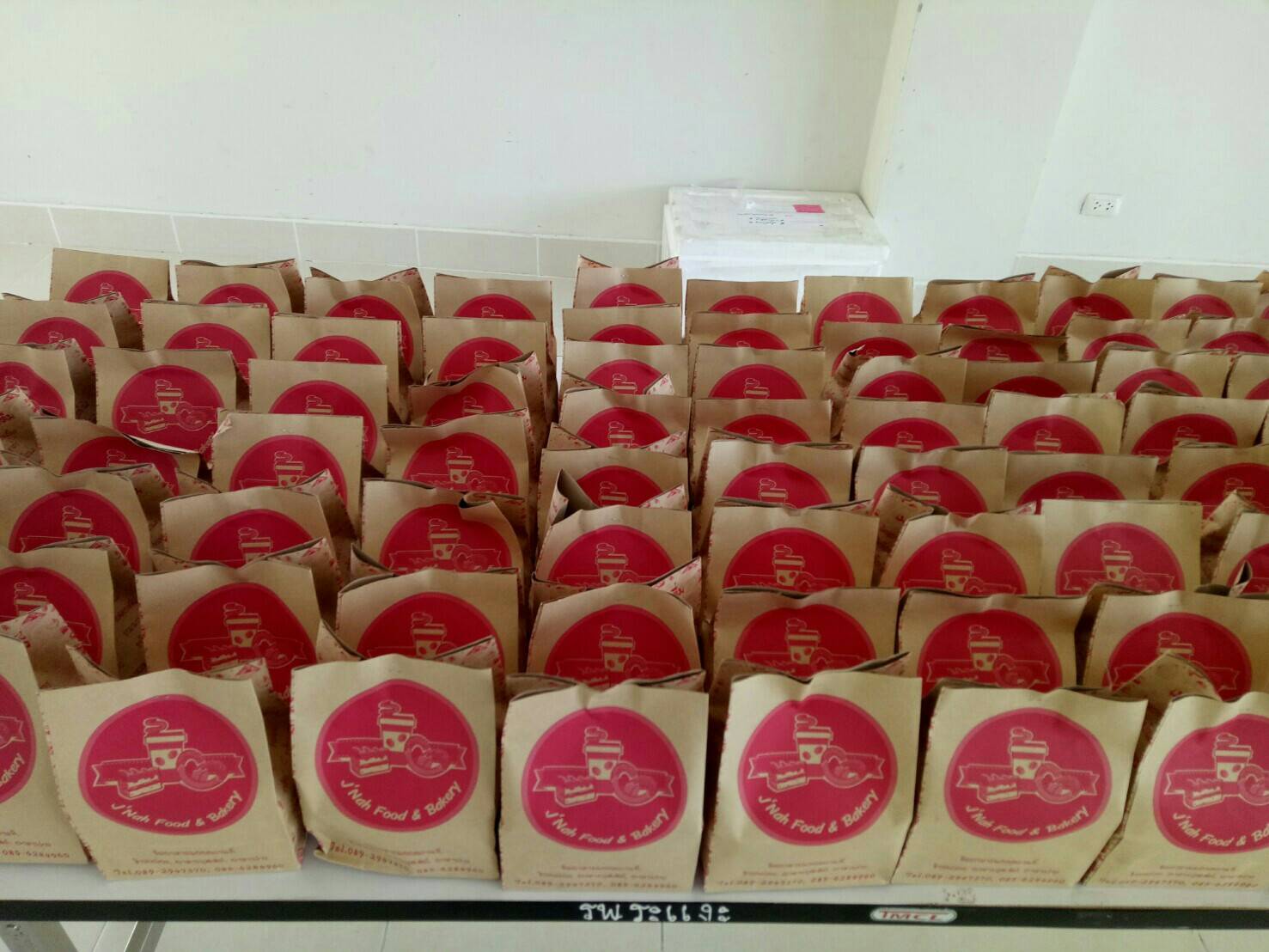 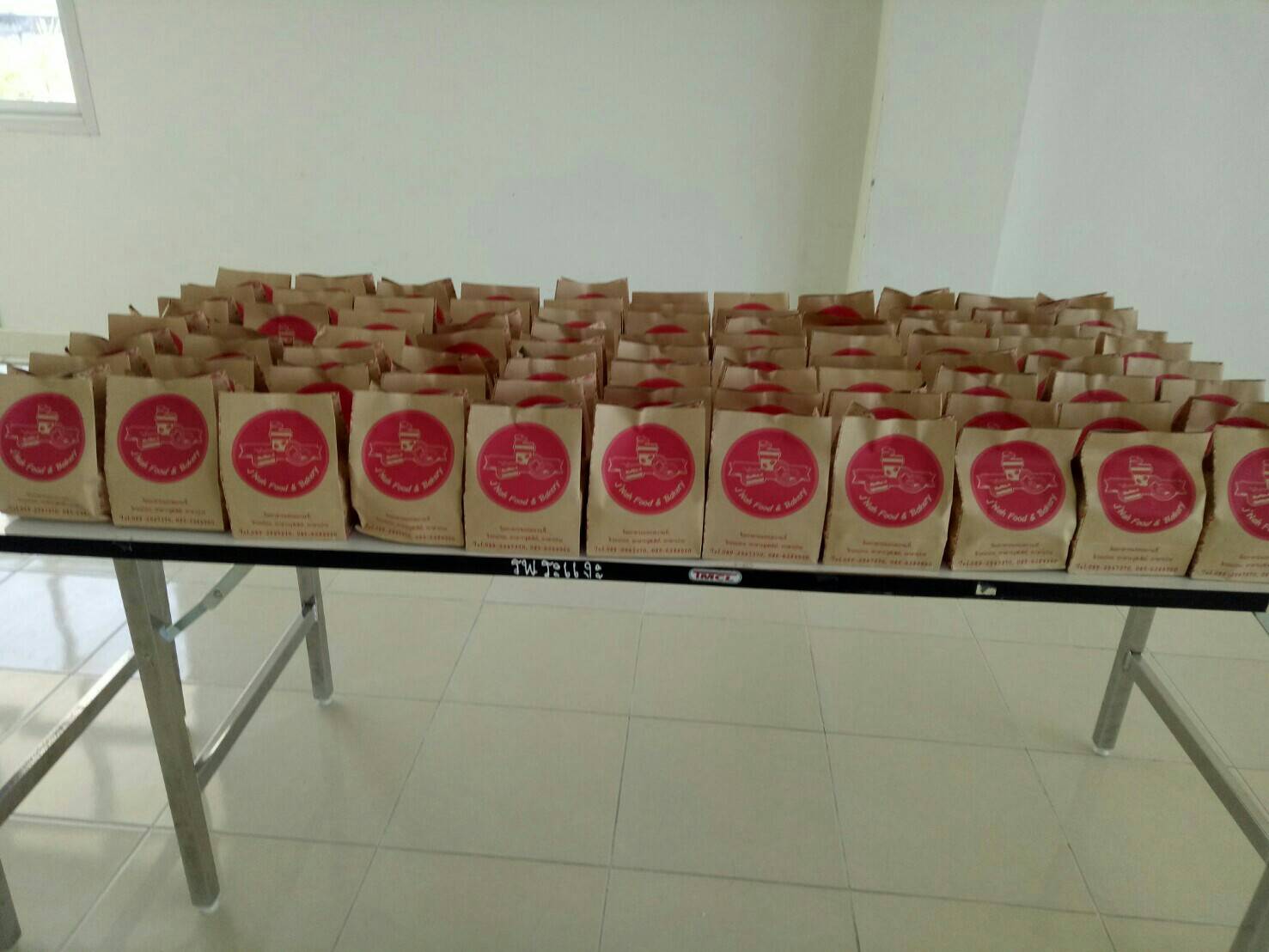 อาหารว่างและเครื่องดื่มผู้เข้าร่วมโครงการ วันที่ 25 เมษายน 2561รูปภาพกิจกรรมโครงการ ชุมชนปลอดบุหรี่ตำบลเชิงคีรี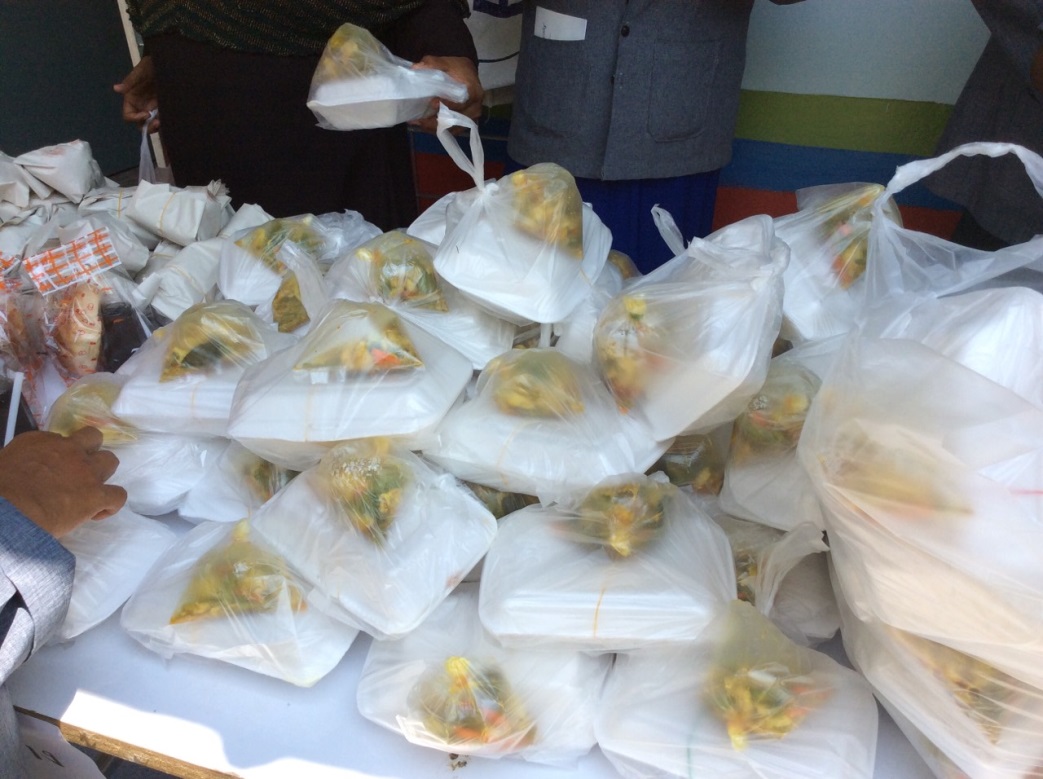 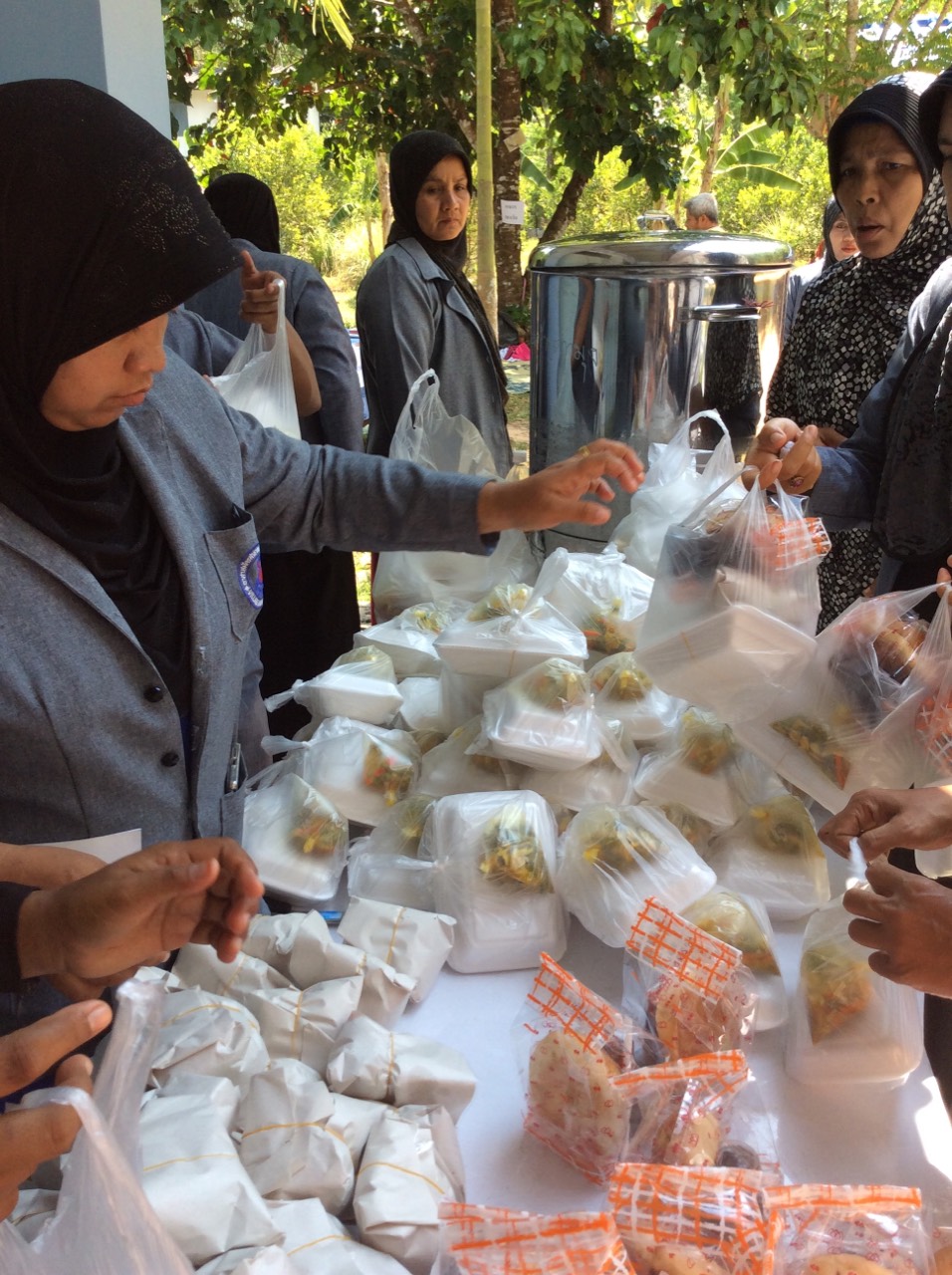          อาหารกลางวันผู้เข้าร่วมโครงการ วันที่ 25 เมษายน 2561รูปภาพกิจกรรมโครงการ ชุมชนปลอดบุหรี่ตำบลเชิงคีรี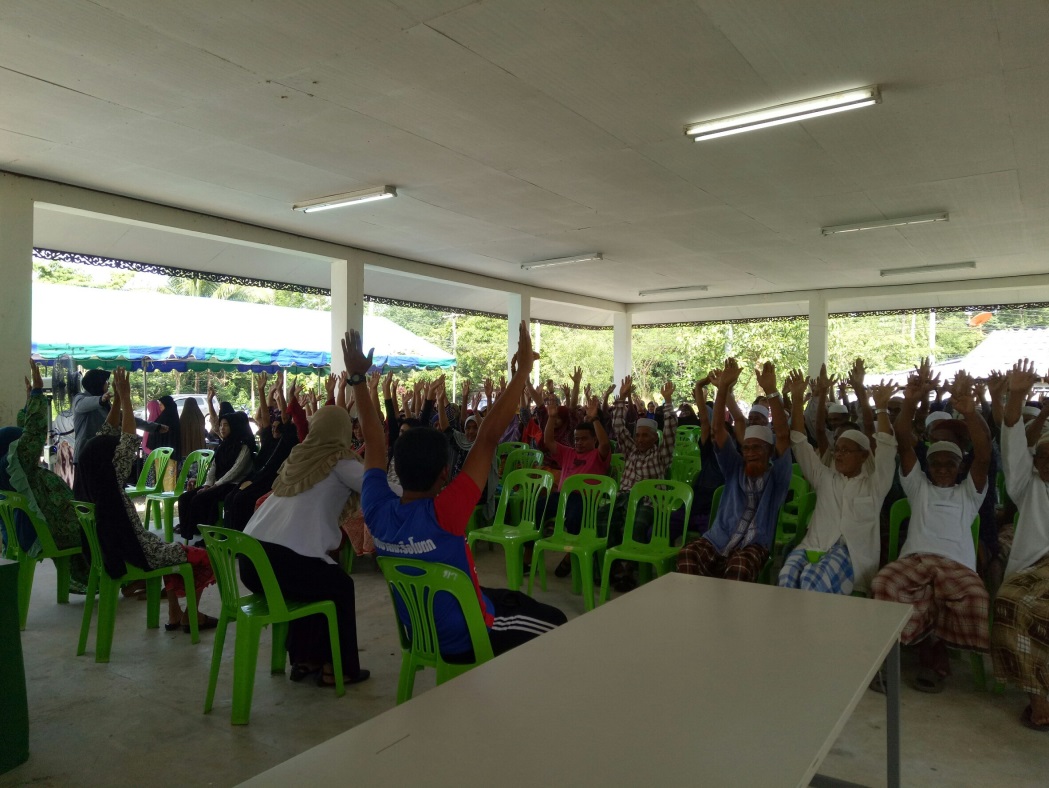 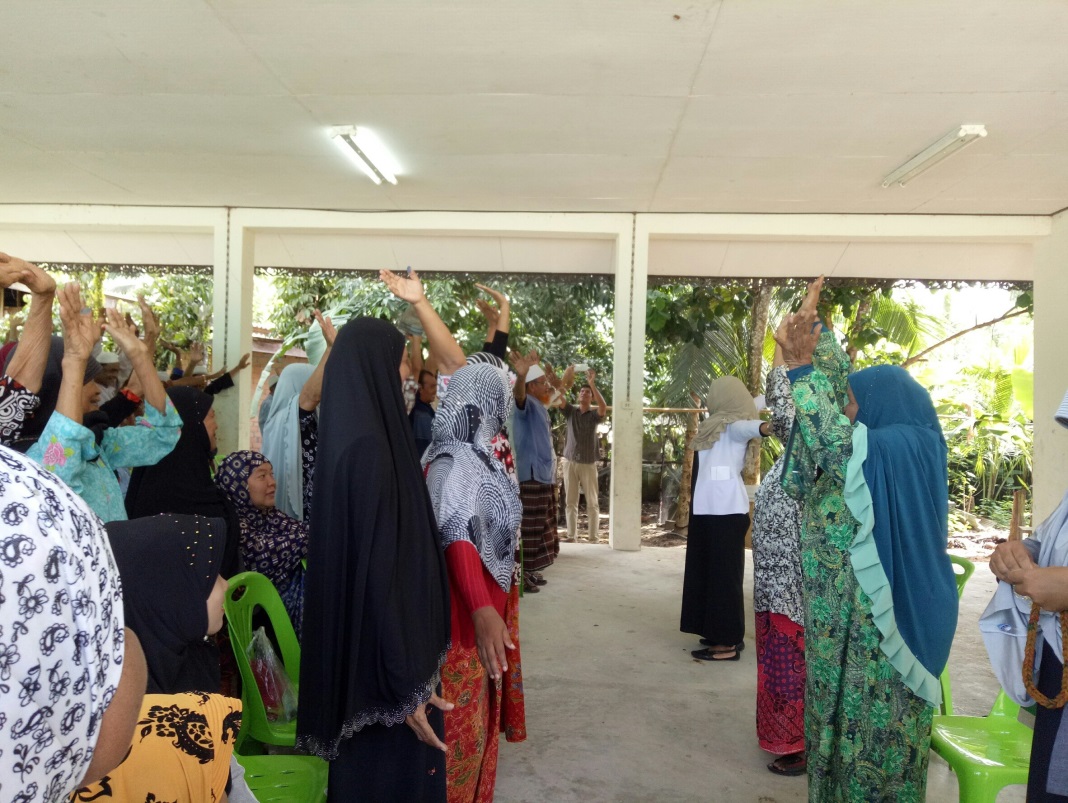 กิจกรรมอบรมให้ความรู้ รูปภาพกิจกรรมโครงการ ชุมชนปลอดบุหรี่ตำบลเชิงคีรี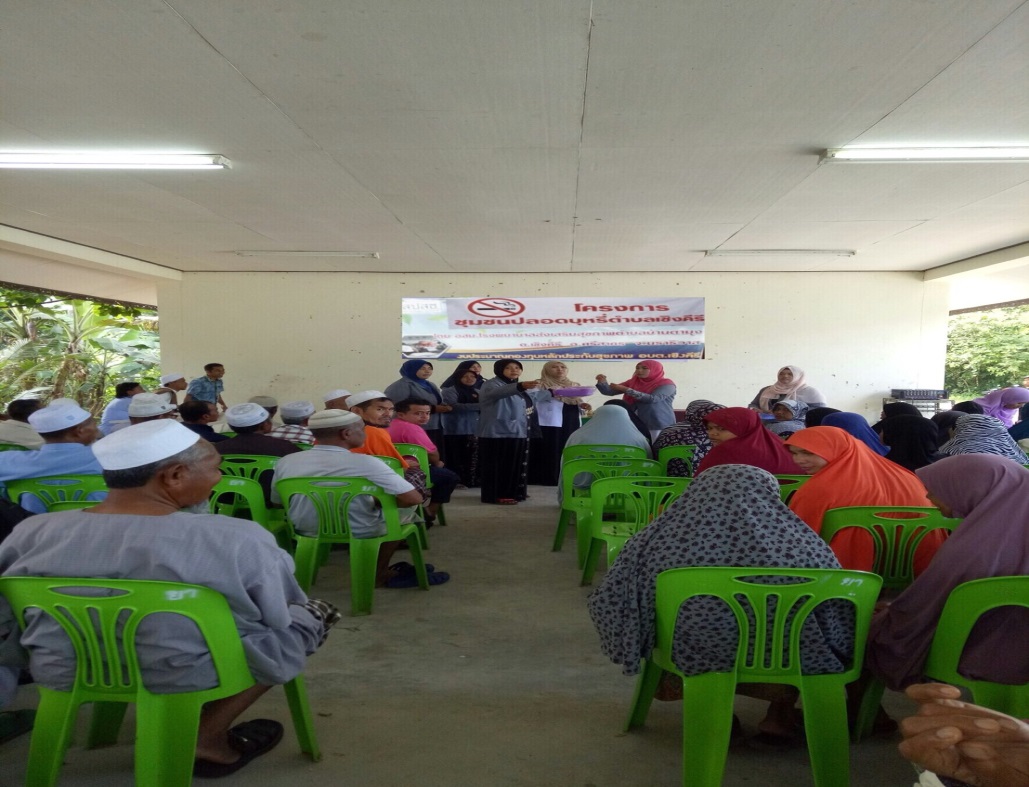 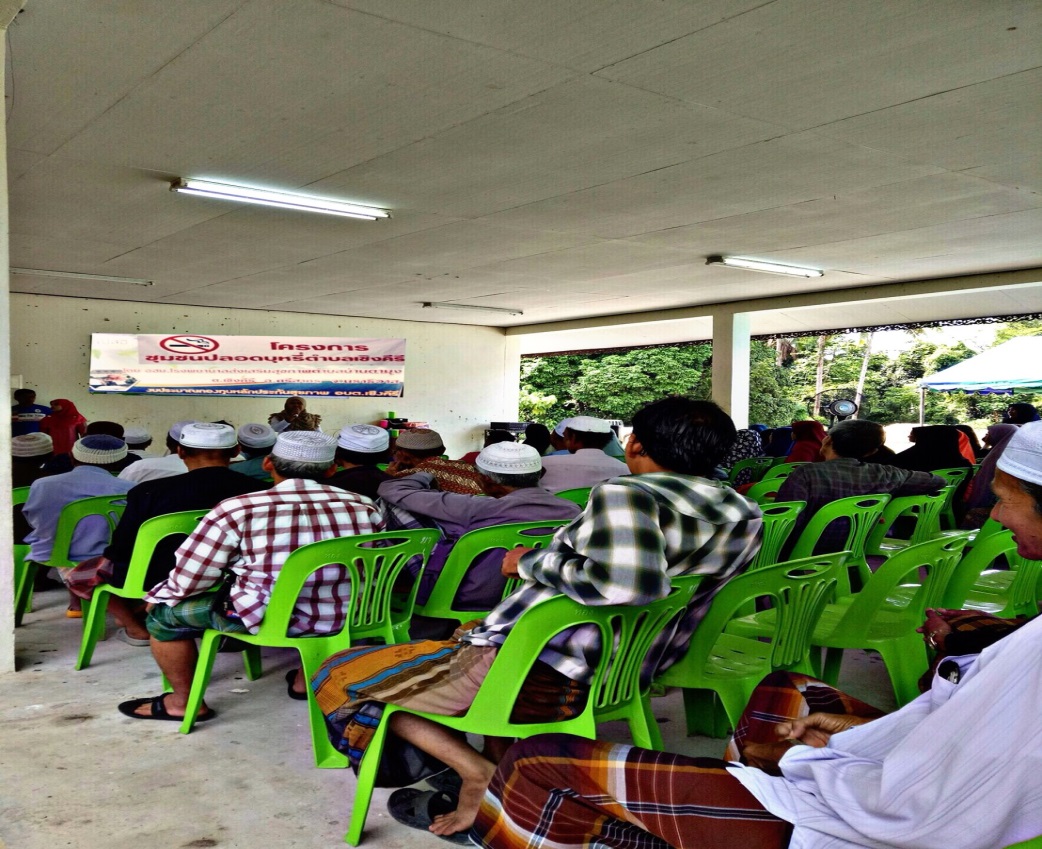 กิจกรรมอบรมให้ความรู้